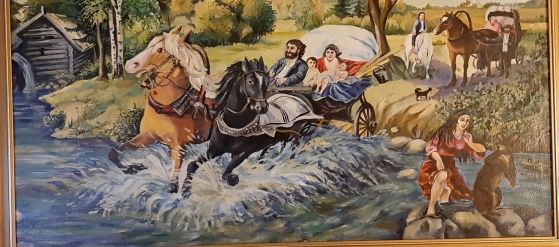 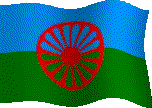 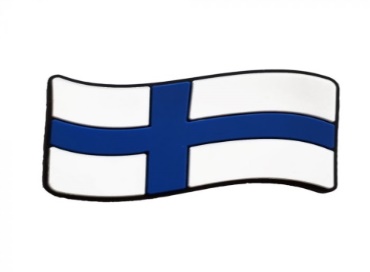          Romanien kansallispäiväntilaisuus8.4.2021 klo 17.00–20.00Savonlinnan-Säämingin seurakuntatalolla Sääminginkatu 4Tapahtuma on siirretty verkkoon. Sinulla on mahdollisuus katsoa tilaisuutta osoitteessa www.kolomonen.fi/live tai Itä-Savon lehden striimilinkki https://youtu.be/6WCO1JTwhzMFyysistä tapahtumaa ei järjestetä yleisölle koronaepidemian vuoksiOhjelmaTilaisuuden avausSavonlinnan seudun Romaniyhdistys ry:n puheenjohtaja Ossi BlomerusItä-Suomen Romaniasiain neuvottelukunnan videotervehdysPuheenjohtaja Irja SokkaMusiikkiesitysRainer Bollström yhtyeineenRomanikielen opiskelijat esittävät tekstinAahelas maan gräi parno. Olisipa minulla valkoinen hevonen Videon välityksellä.Savonlinnan Kaupungin puheenvuoroKaupunginjohtaja Janne Laine tai Sivistystoimenjohtaja Mikko RipattiMusiikkiesitysRainer Bollström yhtyeineenPianoesitysPia RaskItä-Karjalan Kansanopiston puheenvuoroRehtori Opetusneuvos Maija Tenojoki 
MusiikkiesitysRainer Bollström yhtyeineenRomanien kansallispäivän historiaaJuha RäisänenMusiikkiesitys 
Pia Rask ja Olli Knuth Kengitäpä poika ja Mustat silmätTilaisuuden päätös ja loppusanat Ossi BlomerusKahvitarjoilu koko tilaisuuden ajanTilaisuuden juontaa Ossi BlomerusJärjestelyissä mukana Sln Toimintakeskus/Pirtti, Savolaiset selviytyjät Toivontupa/Helluntaiseurakunta, Diakonia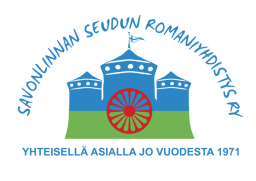 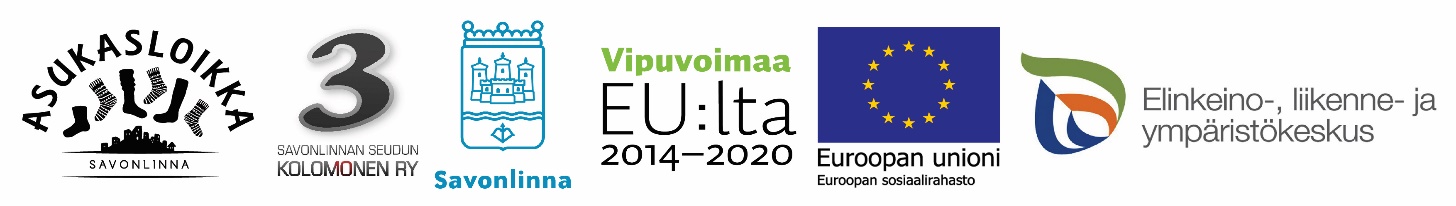 